ZPRAVODAJ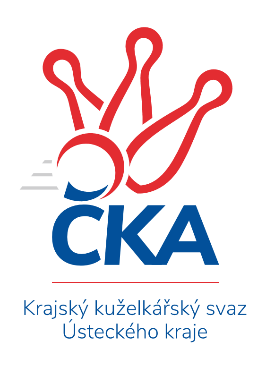 KRAJSKÝ PŘEBOR ÚSTECKÉHO KRAJE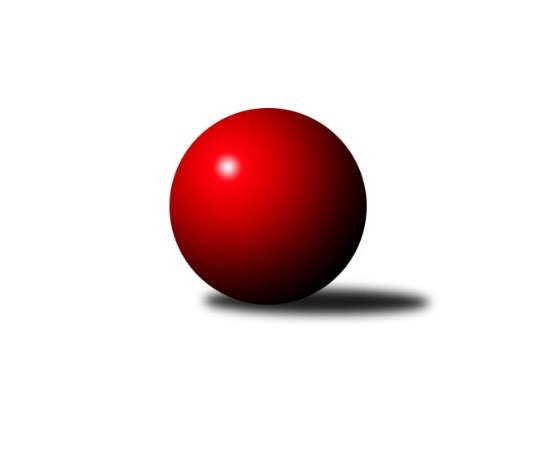 Č.22Ročník 2019/2020	7.3.2020Nejlepšího výkonu v tomto kole: 2773 dosáhlo družstvo: TJ Lokomotiva Ústí n. L. BVýsledky 22. kolaSouhrnný přehled výsledků:TJ Lokomotiva Ústí n. L. B	- TJ Slovan Vejprty	7:1	2773:2544	11.0:1.0	6.3.TJ VTŽ Chomutov B	- Sokol Spořice	3:5	2550:2566	5.0:7.0	7.3.SK Verneřice	- Sokol Ústí n. L.	4:4	2475:2461	7.0:5.0	7.3.SKK Bílina	- ASK Lovosice	7:1	2476:2384	8.0:4.0	7.3.TJ Teplice Letná B	- TJ Lokomotiva Ústí n. L. C	7:1	2566:2489	7.0:5.0	7.3.TJ Lokomotiva Žatec	- TJ Elektrárny Kadaň B	2:6	2433:2443	4.0:8.0	7.3.SKK Podbořany B	- KO Česká Kamenice	4:4	2487:2464	6.0:6.0	7.3.Tabulka družstev:	1.	ASK Lovosice	22	18	1	3	116.0 : 60.0 	149.5 : 114.5 	 2517	37	2.	TJ Lokomotiva Ústí n. L. B	22	16	0	6	118.0 : 58.0 	166.0 : 98.0 	 2481	32	3.	Sokol Spořice	22	15	1	6	103.5 : 72.5 	146.0 : 118.0 	 2468	31	4.	TJ Elektrárny Kadaň B	22	13	1	8	100.5 : 75.5 	141.5 : 122.5 	 2494	27	5.	Sokol Ústí n. L.	22	11	3	8	99.5 : 76.5 	151.0 : 113.0 	 2474	25	6.	SKK Bílina	22	11	2	9	98.0 : 78.0 	140.0 : 124.0 	 2473	24	7.	KO Česká Kamenice	22	10	3	9	97.5 : 78.5 	133.5 : 130.5 	 2456	23	8.	SKK Podbořany B	22	11	1	10	85.5 : 90.5 	117.0 : 147.0 	 2410	23	9.	TJ Lokomotiva Žatec	22	11	0	11	82.5 : 93.5 	127.0 : 137.0 	 2433	22	10.	SK Verneřice	22	9	2	11	86.0 : 90.0 	125.5 : 138.5 	 2484	20	11.	TJ Slovan Vejprty	22	8	0	14	70.5 : 105.5 	124.5 : 139.5 	 2453	16	12.	TJ Teplice Letná B	22	7	1	14	82.5 : 93.5 	130.0 : 134.0 	 2463	15	13.	TJ VTŽ Chomutov B	22	4	1	17	59.5 : 116.5 	115.5 : 148.5 	 2413	9	14.	TJ Lokomotiva Ústí n. L. C	22	2	0	20	32.5 : 143.5 	81.0 : 183.0 	 2276	4Podrobné výsledky kola:	 TJ Lokomotiva Ústí n. L. B	2773	7:1	2544	TJ Slovan Vejprty	Lenka Chalupová	 	 224 	 240 		464 	 1:1 	 484 	 	257 	 227		Josef Hudec	Václav Ajm	 	 234 	 232 		466 	 2:0 	 404 	 	199 	 205		Josef Malár	Jiří Šípek	 	 254 	 219 		473 	 2:0 	 414 	 	216 	 198		Miroslav Farkaš	Dalibor Dařílek	 	 230 	 235 		465 	 2:0 	 443 	 	220 	 223		Zdeněk Verner	Eugen Škurla	 	 214 	 203 		417 	 2:0 	 388 	 	191 	 197		Johan Hablawetz	Petr Fabian	 	 243 	 245 		488 	 2:0 	 411 	 	205 	 206		Bohuslav Hoffmanrozhodčí: František AjmNejlepší výkon utkání: 488 - Petr Fabian	 TJ VTŽ Chomutov B	2550	3:5	2566	Sokol Spořice	Ondřej Šmíd	 	 220 	 232 		452 	 2:0 	 406 	 	196 	 210		Jiří Wetzler	Zbyněk Vytiska	 	 234 	 201 		435 	 1:1 	 430 	 	217 	 213		Milan Polcar	Filip Prokeš	 	 209 	 216 		425 	 1:1 	 435 	 	197 	 238		Štefan Kutěra	Stanislav Novák	 	 198 	 199 		397 	 0:2 	 439 	 	220 	 219		Martin Budský	Dančo Bosilkov	 	 208 	 219 		427 	 1:1 	 408 	 	215 	 193		Václav Kordulík	Viktor Žďárský	 	 210 	 204 		414 	 0:2 	 448 	 	232 	 216		Oldřich Lukšík st.rozhodčí: Rudolf TesaříkNejlepší výkon utkání: 452 - Ondřej Šmíd	 SK Verneřice	2475	4:4	2461	Sokol Ústí n. L.	Ladislav Elis ml.	 	 213 	 221 		434 	 1:1 	 445 	 	228 	 217		Petr Bílek	Miroslav Zítka	 	 218 	 198 		416 	 2:0 	 363 	 	183 	 180		Petr Kunt st.	Daniel Žemlička	 	 206 	 196 		402 	 1:1 	 405 	 	199 	 206		Milan Schoř	Daniel Sekyra	 	 209 	 225 		434 	 2:0 	 403 	 	195 	 208		Petr Kuneš	Patrik Kukeně	 	 212 	 184 		396 	 1:1 	 399 	 	216 	 183		Jindřich Wolf	Ladislav Elis st.	 	 198 	 195 		393 	 0:2 	 446 	 	223 	 223		Petr Staněkrozhodčí: Jindřich WolfNejlepší výkon utkání: 446 - Petr Staněk	 SKK Bílina	2476	7:1	2384	ASK Lovosice	Lukáš Uhlíř	 	 203 	 231 		434 	 1:1 	 404 	 	214 	 190		Jaroslav Ondráček	Jitka Šálková	 	 209 	 189 		398 	 1:1 	 387 	 	195 	 192		Ladislav Zalabák	Jiří Pavelka *1	 	 201 	 227 		428 	 2:0 	 400 	 	188 	 212		Michal Bruthans	Pavlína Černíková	 	 215 	 210 		425 	 2:0 	 364 	 	193 	 171		Jaroslav Chot	Gerhard Schlögl	 	 207 	 207 		414 	 2:0 	 390 	 	198 	 192		Miloš Maňour	Josef Šíma	 	 208 	 169 		377 	 0:2 	 439 	 	231 	 208		Jakub Hudecrozhodčí: Pavlína Černíkovástřídání: *1 od 1. hodu Rudolf PodholaNejlepší výkon utkání: 439 - Jakub Hudec	 TJ Teplice Letná B	2566	7:1	2489	TJ Lokomotiva Ústí n. L. C	Milan Hnilica	 	 221 	 198 		419 	 2:0 	 391 	 	211 	 180		Jaroslav Vorlický	Jaroslav Filip	 	 221 	 199 		420 	 1:1 	 419 	 	212 	 207		Zdenek Ramajzl	Rudolf Březina	 	 222 	 213 		435 	 0:2 	 442 	 	223 	 219		Zdeněk Rauner	Ladislav Čecháček	 	 213 	 200 		413 	 1:1 	 411 	 	201 	 210		Tomáš Kocman	Karel Bouša	 	 215 	 230 		445 	 1:1 	 406 	 	230 	 176		Alexandr Moróc	Tomáš Čecháček	 	 222 	 212 		434 	 2:0 	 420 	 	216 	 204		Slavomír Suchýrozhodčí: Filip JaroslavNejlepší výkon utkání: 445 - Karel Bouša	 TJ Lokomotiva Žatec	2433	2:6	2443	TJ Elektrárny Kadaň B	Václav Tajbl st.	 	 205 	 237 		442 	 1:1 	 408 	 	214 	 194		Antonín Onderka	Pavel Vacinek	 	 192 	 195 		387 	 0:2 	 420 	 	221 	 199		Kateřina Ambrová	Šárka Uhlíková	 	 190 	 207 		397 	 1:1 	 408 	 	203 	 205		Jaroslav Seifert	Zdeněk Ptáček st.	 	 212 	 208 		420 	 2:0 	 369 	 	190 	 179		Nataša Feketi	Jiří Jarolím	 	 210 	 185 		395 	 0:2 	 420 	 	220 	 200		Michal Dvořák	Iveta Ptáčková	 	 185 	 207 		392 	 0:2 	 418 	 	202 	 216		Zdeněk Hošekrozhodčí: Zdeněk Ptáček st.Nejlepší výkon utkání: 442 - Václav Tajbl st.	 SKK Podbořany B	2487	4:4	2464	KO Česká Kamenice	Kamil Ausbuher	 	 231 	 199 		430 	 1:1 	 444 	 	213 	 231		Karel Beran	Jiří Kartus	 	 197 	 195 		392 	 0:2 	 423 	 	208 	 215		Miloš Martínek	Kamil Srkal	 	 218 	 198 		416 	 2:0 	 358 	 	209 	 149		Jiří Malec	Vlastimil Heryšer	 	 231 	 193 		424 	 1:1 	 449 	 	202 	 247		Tomáš Malec	Radek Goldšmíd	 	 225 	 173 		398 	 1:1 	 402 	 	205 	 197		Jan Chvátal	Vladislav Krusman	 	 232 	 195 		427 	 1:1 	 388 	 	183 	 205		Vladislav Jandarozhodčí: Zdeněk AusbuherNejlepší výkon utkání: 449 - Tomáš MalecPořadí jednotlivců:	jméno hráče	družstvo	celkem	plné	dorážka	chyby	poměr kuž.	Maximum	1.	Jakub Hudec 	ASK Lovosice	446.83	302.4	144.4	3.5	11/11	(517)	2.	Patrik Kukeně 	SK Verneřice	446.10	300.6	145.5	3.7	11/12	(475)	3.	Oldřich Lukšík  st.	Sokol Spořice	436.61	291.3	145.3	3.1	11/11	(488)	4.	Petr Bílek 	Sokol Ústí n. L.	436.30	290.3	146.1	3.3	10/12	(486)	5.	Tomáš Malec 	KO Česká Kamenice	436.11	292.9	143.2	3.1	12/12	(459)	6.	Michal Dvořák 	TJ Elektrárny Kadaň B	431.62	293.3	138.4	6.5	11/11	(483)	7.	Petr Staněk 	Sokol Ústí n. L.	429.23	292.3	136.9	5.1	12/12	(462)	8.	Zdeněk Verner 	TJ Slovan Vejprty	429.14	297.7	131.4	6.4	9/11	(464)	9.	Zdeněk Hošek 	TJ Elektrárny Kadaň B	427.48	290.5	137.0	6.1	11/11	(473)	10.	Daniel Sekyra 	SK Verneřice	427.08	291.1	136.0	4.7	12/12	(469)	11.	Josef Hudec 	TJ Slovan Vejprty	426.88	295.2	131.6	6.8	11/11	(484)	12.	Tomáš Čecháček 	TJ Teplice Letná B	426.39	288.9	137.5	4.9	10/11	(461)	13.	Ladislav Zalabák 	ASK Lovosice	425.11	293.5	131.6	5.6	9/11	(475)	14.	Michal Bruthans 	ASK Lovosice	424.94	291.7	133.3	5.5	11/11	(460)	15.	David Bouša 	TJ Teplice Letná B	424.19	294.2	129.9	5.0	9/11	(475)	16.	Eugen Škurla 	TJ Lokomotiva Ústí n. L. B	422.80	290.8	132.0	5.5	11/11	(468)	17.	Zbyněk Vytiska 	TJ VTŽ Chomutov B	422.44	288.1	134.3	5.6	8/11	(464)	18.	Karel Kühnel 	KO Česká Kamenice	421.34	291.8	129.5	4.2	11/12	(445)	19.	Ondřej Šmíd 	TJ VTŽ Chomutov B	421.33	289.9	131.4	5.6	8/11	(453)	20.	Josef Málek 	TJ Lokomotiva Ústí n. L. B	419.74	290.1	129.7	4.3	11/11	(530)	21.	Štefan Kutěra 	Sokol Spořice	417.92	286.1	131.8	5.6	11/11	(469)	22.	Karel Beran 	KO Česká Kamenice	417.46	287.7	129.8	6.6	11/12	(460)	23.	Kamil Ausbuher 	SKK Podbořany B	417.41	285.6	131.8	5.5	9/11	(446)	24.	Kamil Srkal 	SKK Podbořany B	417.15	288.2	128.9	6.1	9/11	(465)	25.	Arnošt Werschall 	TJ Slovan Vejprty	416.82	291.9	124.9	7.4	11/11	(470)	26.	Antonín Onderka 	TJ Elektrárny Kadaň B	416.71	286.3	130.4	5.8	11/11	(488)	27.	Viktor Žďárský 	TJ VTŽ Chomutov B	415.60	294.4	121.2	9.2	11/11	(480)	28.	Josef Jiřinský 	TJ Teplice Letná B	415.38	292.6	122.7	6.9	9/11	(449)	29.	Václav Tajbl  st.	TJ Lokomotiva Žatec	414.44	286.0	128.5	6.4	10/11	(471)	30.	Martin Vích 	SKK Bílina	413.35	287.6	125.8	6.8	8/12	(452)	31.	Jaroslav Ondráček 	ASK Lovosice	413.32	286.8	126.5	6.5	9/11	(458)	32.	Martin Čecho 	SKK Bílina	412.99	288.6	124.4	6.5	10/12	(460)	33.	Gerhard Schlögl 	SKK Bílina	412.88	294.5	118.4	9.6	9/12	(445)	34.	Ladislav Elis  st.	SK Verneřice	412.70	287.9	124.8	6.1	9/12	(441)	35.	Kateřina Ambrová 	TJ Elektrárny Kadaň B	412.66	286.4	126.2	7.9	10/11	(447)	36.	Zdeněk Ptáček  st.	TJ Lokomotiva Žatec	412.30	288.1	124.2	5.2	11/11	(481)	37.	Ladislav Elis  ml.	SK Verneřice	411.28	284.9	126.4	8.1	9/12	(453)	38.	Miloš Maňour 	ASK Lovosice	411.11	280.5	130.6	5.6	8/11	(441)	39.	Iveta Ptáčková 	TJ Lokomotiva Žatec	411.09	284.9	126.2	7.2	11/11	(446)	40.	Zdeněk Rauner 	TJ Lokomotiva Ústí n. L. C	410.73	284.8	125.9	8.7	10/11	(474)	41.	Lukáš Zítka 	SK Verneřice	410.44	291.5	119.0	9.3	11/12	(451)	42.	Milan Polcar 	Sokol Spořice	409.58	284.5	125.1	5.5	11/11	(430)	43.	Jaroslav Chot 	ASK Lovosice	408.83	287.6	121.3	7.1	10/11	(461)	44.	Miroslav Zítka 	SK Verneřice	408.07	286.5	121.6	8.4	8/12	(435)	45.	Miloš Martínek 	KO Česká Kamenice	407.68	288.4	119.3	7.4	11/12	(452)	46.	Horst Schmiedl 	Sokol Spořice	406.95	287.3	119.7	7.3	10/11	(437)	47.	Jiří Šípek 	TJ Lokomotiva Ústí n. L. B	405.89	285.0	120.9	9.4	10/11	(475)	48.	Karel Bouša 	TJ Teplice Letná B	405.83	289.0	116.9	8.7	10/11	(465)	49.	Jiří Jarolím 	TJ Lokomotiva Žatec	404.84	286.7	118.2	8.6	10/11	(447)	50.	Radek Goldšmíd 	SKK Podbořany B	404.81	285.7	119.1	8.8	11/11	(448)	51.	Anna Houdková 	ASK Lovosice	404.57	280.3	124.3	8.5	9/11	(430)	52.	Jindřich Wolf 	Sokol Ústí n. L.	403.91	293.2	110.8	10.3	12/12	(444)	53.	Milan Schoř 	Sokol Ústí n. L.	403.43	284.3	119.1	10.2	9/12	(427)	54.	Pavel Bidmon 	TJ Elektrárny Kadaň B	402.85	286.3	116.6	9.2	8/11	(431)	55.	Nataša Feketi 	TJ Elektrárny Kadaň B	402.46	281.9	120.5	9.3	8/11	(454)	56.	Šárka Uhlíková 	TJ Lokomotiva Žatec	402.07	279.6	122.5	7.9	9/11	(439)	57.	Rudolf Březina 	TJ Teplice Letná B	401.49	281.9	119.6	8.5	11/11	(470)	58.	Petr Kuneš 	Sokol Ústí n. L.	400.41	278.3	122.1	9.4	11/12	(471)	59.	Milan Hnilica 	TJ Teplice Letná B	398.54	286.3	112.3	9.8	9/11	(421)	60.	Václav Kordulík 	Sokol Spořice	398.35	283.0	115.3	8.9	11/11	(448)	61.	Petr Kunt  st.	Sokol Ústí n. L.	393.56	284.4	109.1	11.2	12/12	(445)	62.	Vladislav Janda 	KO Česká Kamenice	391.13	277.2	113.9	10.6	10/12	(442)	63.	Pavlína Sekyrová 	SK Verneřice	389.50	277.3	112.3	10.6	8/12	(428)	64.	Milan Šmejkal 	TJ VTŽ Chomutov B	385.98	277.2	108.8	11.0	8/11	(441)	65.	Jiří Malec 	KO Česká Kamenice	382.41	277.0	105.4	11.3	11/12	(421)	66.	Bohuslav Hoffman 	TJ Slovan Vejprty	380.36	274.1	106.3	12.8	9/11	(411)	67.	Alexandr Moróc 	TJ Lokomotiva Ústí n. L. C	379.68	270.7	109.0	12.7	8/11	(445)	68.	Zdenek Ramajzl 	TJ Lokomotiva Ústí n. L. C	378.75	276.5	102.2	14.5	11/11	(429)	69.	Jaroslav Vorlický 	TJ Lokomotiva Ústí n. L. C	377.22	267.3	110.0	11.4	8/11	(459)	70.	Jitka Sottnerová 	TJ Lokomotiva Ústí n. L. C	363.63	264.7	98.9	12.3	9/11	(415)		Václav Ajm 	TJ Lokomotiva Ústí n. L. B	442.84	293.7	149.1	2.4	7/11	(508)		Petr Fabian 	TJ Lokomotiva Ústí n. L. B	438.04	294.5	143.6	5.3	4/11	(507)		Petr Kunt  ml.	Sokol Ústí n. L.	437.40	290.9	146.5	6.1	5/12	(474)		Jiří Kartus 	SKK Podbořany B	434.75	295.6	139.1	5.9	4/11	(445)		Miroslav Vondra 	SKK Bílina	432.43	298.3	134.1	4.7	7/12	(488)		Lukáš Uhlíř 	SKK Bílina	429.77	293.6	136.2	6.2	7/12	(449)		Michaela Šuterová 	TJ Slovan Vejprty	429.18	296.2	133.0	4.3	7/11	(464)		Lada Strnadová 	TJ Elektrárny Kadaň B	429.00	302.0	127.0	11.0	1/11	(429)		Věra Šimečková 	KO Česká Kamenice	428.67	296.3	132.3	5.0	3/12	(447)		Lenka Chalupová 	TJ Lokomotiva Ústí n. L. B	426.33	294.7	131.6	7.9	6/11	(464)		Jitka Jindrová 	Sokol Spořice	425.00	283.0	142.0	6.0	1/11	(425)		Martin Budský 	TJ Slovan Vejprty	425.00	292.6	132.4	6.2	7/11	(450)		Miriam Nocarová 	TJ Elektrárny Kadaň B	424.50	287.5	137.0	5.5	2/11	(454)		Lenka Nováková 	TJ VTŽ Chomutov B	419.40	289.1	130.3	6.4	5/11	(439)		Robert Ambra 	TJ Elektrárny Kadaň B	413.33	289.7	123.7	8.7	4/11	(460)		Jaroslav Seifert 	TJ Elektrárny Kadaň B	413.25	288.3	125.0	7.5	4/11	(435)		Zdeněk Vítr 	SKK Bílina	412.60	290.1	122.5	8.2	7/12	(437)		Pavlína Černíková 	SKK Bílina	411.67	288.4	123.3	6.3	6/12	(446)		Zdeněk Ptáček  ml.	TJ Lokomotiva Žatec	411.63	285.9	125.8	7.1	5/11	(442)		Rudolf Podhola 	SKK Bílina	410.00	292.0	118.0	6.5	2/12	(428)		Josef Matoušek 	TJ Lokomotiva Ústí n. L. B	409.33	292.7	116.7	7.0	3/11	(419)		Vladislav Krusman 	SKK Podbořany B	408.50	290.6	118.0	9.0	5/11	(455)		Bára Zemanová 	SKK Podbořany B	408.50	296.0	112.5	9.4	4/11	(456)		Lubomír Ptáček 	TJ Lokomotiva Žatec	407.98	285.8	122.2	6.5	7/11	(429)		Ladislav Čecháček 	TJ Teplice Letná B	407.18	285.1	122.1	8.9	7/11	(448)		Martin Soukup 	TJ Teplice Letná B	407.00	291.0	116.0	7.0	1/11	(407)		Tadeáš Zeman 	SKK Podbořany B	406.44	279.8	126.7	5.7	3/11	(455)		Milan Jaworek 	TJ Lokomotiva Ústí n. L. B	405.67	294.0	111.7	8.3	3/11	(417)		Filip Turtenwald 	TJ Lokomotiva Ústí n. L. B	404.35	285.2	119.2	8.1	5/11	(455)		Petr Šmelhaus 	KO Česká Kamenice	403.83	283.5	120.3	7.5	2/12	(427)		Jaroslav Filip 	TJ Teplice Letná B	403.33	279.9	123.4	10.0	3/11	(420)		Vlastimil Heryšer 	SKK Podbořany B	403.06	282.3	120.7	8.0	5/11	(458)		Václav Šváb 	SKK Podbořany B	402.60	280.2	122.4	7.1	7/11	(444)		Dalibor Dařílek 	TJ Lokomotiva Ústí n. L. B	402.38	291.0	111.4	10.3	6/11	(465)		Jiří Kyral 	Sokol Ústí n. L.	402.00	280.0	122.0	7.0	1/12	(402)		Miroslav Farkaš 	TJ Slovan Vejprty	402.00	291.5	110.5	9.6	4/11	(419)		Josef Šíma 	SKK Bílina	401.29	284.5	116.7	6.5	7/12	(445)		Johan Hablawetz 	TJ Slovan Vejprty	399.46	282.0	117.5	8.8	6/11	(436)		Marek Půta 	SKK Podbořany B	399.29	284.0	115.3	10.3	6/11	(463)		Dančo Bosilkov 	TJ VTŽ Chomutov B	398.78	278.3	120.4	7.9	7/11	(458)		Jan Zach 	TJ Elektrárny Kadaň B	397.00	299.0	98.0	13.0	1/11	(397)		Jiří Pavelka 	SKK Bílina	396.81	282.3	114.5	8.4	6/12	(444)		Pavel Vaníček 	TJ VTŽ Chomutov B	396.80	275.6	121.2	9.0	5/11	(419)		Stanislav Novák 	TJ VTŽ Chomutov B	396.00	271.7	124.3	8.2	5/11	(420)		Pavel Mihalík 	Sokol Ústí n. L.	396.00	280.0	116.0	3.0	1/12	(396)		Pavel Nocar  ml.	TJ Elektrárny Kadaň B	394.83	286.5	108.3	10.7	3/11	(420)		Jitka Šálková 	SKK Bílina	394.71	280.0	114.7	9.8	7/12	(448)		Petr Andres 	Sokol Spořice	393.00	267.4	125.6	7.6	1/11	(407)		Zdeněk Novák 	TJ VTŽ Chomutov B	392.15	275.8	116.4	9.5	5/11	(451)		Rudolf Tesařík 	TJ VTŽ Chomutov B	392.12	279.2	113.0	11.8	5/11	(448)		Milan Lanzendörfer 	TJ Slovan Vejprty	392.00	275.0	117.0	10.0	2/11	(396)		Slavomír Suchý 	TJ Lokomotiva Ústí n. L. C	391.69	289.2	102.5	11.2	6/11	(442)		Zdeněk Ausbuher 	SKK Podbořany B	388.25	280.8	107.5	13.8	4/11	(398)		Jiří Wetzler 	Sokol Spořice	386.43	269.1	117.4	10.1	7/11	(411)		Pavel Vacinek 	TJ Lokomotiva Žatec	386.00	282.5	103.5	13.5	2/11	(387)		Marcela Bořutová 	TJ Lokomotiva Ústí n. L. C	385.87	275.9	110.0	11.0	6/11	(457)		Michal Werschall 	TJ Slovan Vejprty	385.67	278.7	107.0	14.0	3/11	(407)		Miroslav Lazarčik 	Sokol Spořice	385.50	270.8	114.8	11.0	2/11	(408)		Jan Chvátal 	KO Česká Kamenice	382.38	269.7	112.7	9.1	4/12	(433)		Jiří Štěpánek 	SKK Podbořany B	381.20	262.6	118.6	9.2	5/11	(402)		Jan Čermák 	TJ Lokomotiva Žatec	380.17	269.7	110.5	8.3	3/11	(400)		Filip Prokeš 	TJ VTŽ Chomutov B	379.83	269.3	110.5	11.8	3/11	(441)		Ladislav Mandinec 	SKK Podbořany B	378.25	267.5	110.8	11.5	4/11	(387)		Josef Malár 	TJ Slovan Vejprty	375.10	273.6	101.5	13.4	7/11	(416)		Květuše Strachoňová 	TJ Lokomotiva Ústí n. L. C	374.19	268.6	105.6	12.1	3/11	(465)		Jitka Váňová 	TJ VTŽ Chomutov B	373.00	286.0	87.0	12.0	1/11	(373)		Tomáš Kocman 	TJ Lokomotiva Ústí n. L. C	371.89	274.8	97.1	13.1	6/11	(412)		Rudolf Hofmann 	TJ Lokomotiva Žatec	368.00	282.0	86.0	16.0	1/11	(368)		František Ajm 	TJ Lokomotiva Ústí n. L. B	367.33	266.0	101.3	16.0	3/11	(388)		Daniel Žemlička 	SK Verneřice	365.67	264.3	101.3	12.7	2/12	(402)		Arnošt Filo 	TJ VTŽ Chomutov B	360.00	262.0	98.0	14.0	1/11	(360)		Vlastimil Procházka 	SKK Podbořany B	359.00	254.0	105.0	11.0	1/11	(359)		Milan Černý 	Sokol Spořice	358.00	248.0	110.0	12.0	1/11	(358)		Eliška Holakovská 	TJ Lokomotiva Ústí n. L. C	342.00	242.0	100.0	17.0	2/11	(383)		Barbora Jarkovská 	TJ Lokomotiva Ústí n. L. C	333.00	247.0	86.0	19.0	1/11	(333)		Michal Baša 	SKK Podbořany B	313.00	229.0	84.0	17.0	1/11	(313)		Veronika Rajtmajerová 	TJ Lokomotiva Žatec	294.00	227.0	67.0	23.0	1/11	(294)Sportovně technické informace:Starty náhradníků:registrační číslo	jméno a příjmení 	datum startu 	družstvo	číslo startu24130	Pavel Vacinek	07.03.2020	TJ Lokomotiva Žatec	1x25511	Jan Chvátal	07.03.2020	KO Česká Kamenice	3x3953	Rudolf Podhola	07.03.2020	SKK Bílina	2x12473	Jaroslav Seifert	07.03.2020	TJ Elektrárny Kadaň B	4x
Hráči dopsaní na soupisku:registrační číslo	jméno a příjmení 	datum startu 	družstvo	Program dalšího kola:23. koloNejlepší šestka kola - absolutněNejlepší šestka kola - absolutněNejlepší šestka kola - absolutněNejlepší šestka kola - absolutněNejlepší šestka kola - dle průměru kuželenNejlepší šestka kola - dle průměru kuželenNejlepší šestka kola - dle průměru kuželenNejlepší šestka kola - dle průměru kuželenNejlepší šestka kola - dle průměru kuželenPočetJménoNázev týmuVýkonPočetJménoNázev týmuPrůměr (%)Výkon5xPetr FabianLok. Ústí n/L. B4883xPetr FabianLok. Ústí n/L. B114.324882xJosef HudecVejprty4845xJosef HudecVejprty113.384843xJiří ŠípekLok. Ústí n/L. B4732xJiří ŠípekLok. Ústí n/L. B110.847310xVáclav AjmLok. Ústí n/L. B4664xPetr StaněkSok. Ústí110.634461xDalibor DařílekLok. Ústí n/L. B4659xJakub HudecLovosice110.44393xLenka ChalupováLok. Ústí n/L. B4646xPetr BílekSok. Ústí110.38445